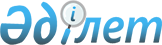 О снятии ограничительных мероприятий и признании утратившим силу решения акима Балыкшинского сельского округа Курчумского района от 18 ноября 2021 года № 1 "Об установлении ограничительных мероприятий"Решение акима Балыкшинского сельского округа Курчумского района Восточно-Казахстанской области от 7 апреля 2022 года № 1. Зарегистрировано в Министерстве юстиции Республики Казахстан 14 апреля 2022 года № 27590
      В соответствии с подпунктом 8) статьи 10-1 Закона Республики Казахстан "О ветеринарии", статьей 27 Закона Республики Казахстан "О правовых актах" и на основании представления главного государственного ветеринарно-санитарного инспектора Курчумского района от 25 марта 2022 года № 366 РЕШИЛ:
      1.В связи с проведением комплекса ветеринарно-санитарных мероприятий по ликвидации очагов заболевания бруцеллеза крупного рогатого скота снять ограничительные мероприятия в селе Жолнускау Балыкшинского сельского округа Курчумского района.
      2.Признать утратившим силу решение акима Балыкшинского сельского округа Курчумского района от 18 ноября 2021 года № 1 "Об установлении ограничительных мероприятий" (зарегистрировано в реестре государственной регистрации нормативных правовых актов за № 25240).
      3.Государственному учреждению "Аппарат акима Балыкшинского сельского округа Курчумского района Восточно-Казахстанской области" в установленном законодательством Республики Казахстан порядке обеспечить:
      1) государственную регистрацию настоящего решения в Министерстве юстиции Республики Казахстан;
      2) размещение настоящего решения на интернет-ресурсе акимата Курчумского района после его официального опубликования.
      4. Контроль за исполнением настоящего решения оставляю за собой.
      5. Настоящее решение вводится в действие со дня его первого официального опубликования.
					© 2012. РГП на ПХВ «Институт законодательства и правовой информации Республики Казахстан» Министерства юстиции Республики Казахстан
				
      Аким Балыкшинского  сельского округа Курчумского района 

Е. Тлеубаев
